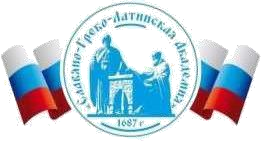 Автономная Некоммерческая Организация Высшего Образования«Славяно-Греко-Латинская Академия»ОБРАЗОВАТЕЛЬНАЯ ПРОГРАММА ВЫСШЕГО ОБРАЗОВАНИЯОП ВО разработана: Руководитель образовательной программы - канд. экон. наук, доцент Астахова Е.А. доктор экон. наук, профессор Калюгина С.Н.  к канд. соц. наук, доцент Пьянов А.И. СОГЛАСОВАНО: Заместитель начальника управления  по обеспечению проектной деятельности  Симанкина М.В.  Протокол заседания от «22» апреля 2022 г. протокол № 5 СОДЕРЖАНИЕ Общие положения 	5 Список нормативных документов для разработки образовательной 	 программы высшего образования 	5 Общая характеристика образовательной программы высшего  образования 	6 Миссия образовательной программы высшего 	 образования 	6 Цель образовательной программы высшего образования 	6 Срок получения высшего образования по образовательной 	7 программе Трудоемкость образовательной программы высшего 	7 образования Требования к уровню подготовки, необходимому для освоения 8 образовательной программы высшего образования Область профессиональной деятельности выпускников   	9 Задачи профессиональной деятельности выпускников 	9 Компетенции выпускника, формируемые в результате освоения 11 образовательной программы высшего образования Документы, регламентирующие содержание и организацию 18 образовательного процесса при реализации образовательной программы высшего образования Календарный учебный график 	18 Учебный план 	18 Рабочие программы дисциплин (модулей), в том числе 19 фонды оценочных средств  Программы практик, в том числе фонды оценочных 	20 средств Условия реализации образовательной программы 	21 Информационное обеспечение реализации программы 21 бакалавриата Материально-техническое и учебно-методическое обеспечение 22 программы бакалавриата Кадровые условия реализации программы бакалавриата 	23 Финансовые условия реализации образовательной программы 	24 Механизм оценки качества образовательной деятельности и 24 подготовки обучающихся Программа воспитания и календарный план воспитательной 25 работы Цели 	и задачи программы воспитания при освоении 	25 образовательной программы Программа воспитания в структуре образовательной программы 	26 Содержание программы воспитания 	26 Календарный план воспитательной работы при освоении 	27 образовательной программы Перечень ресурсов, 	необходимых 	при 	осуществлении 	27 воспитательного процесса Инфраструктура, обеспечивающая реализацию рабочей 27 программы воспитания 1 ОБЩИЕ ПОЛОЖЕНИЯ Образовательная программа высшего образования, реализуемая Автономной Некоммерческой Организацией Высшего Образования «Славяно-Греко-Латинская Академия»  по направлению подготовки 38.03.04 Государственное и муниципальное управление, направленность (профиль) «Государственная, муниципальная служба и кадровая политика», представляет собой систему документов, разработанную и утвержденную Автономной Некоммерческой Организацией Высшего Образования «Славяно-Греко-Латинская Академия» с учетом потребностей рынка труда и на основании обязательных требований к реализации основных профессиональных образовательных программ высшего образования, установленных Федеральным государственным образовательным стандартом высшего образования – бакалавриат по направлению подготовки 38.03.04 Государственное и муниципальное управление. В данной образовательной программе определены: − область профессиональной деятельности выпускника; − типы и задачи профессиональной деятельности; − планируемые результаты освоения образовательной программы в виде универсальных (далее – УК), общепрофессиональных (далее – ОПК) и профессиональных компетенций (далее – ПК) выпускников; − индикаторы достижения компетенций; − планируемые результаты обучения по дисциплинам (модулям) и практикам, соотнесенные с установленными индикаторами достижения компетенций; − условия организации образовательной деятельности организации. Присваиваемая квалификация –  бакалавр. Форма обучения – очная. Язык реализации – русский. При реализации образовательной программы организация вправе применять электронное обучение и дистанционные образовательные технологии. При обучении по образовательной программе лиц с ограниченными возможностями здоровья дистанционные образовательные технологии предусматривают возможность приема-передачи информации в доступных для них формах. 1.2 Список нормативных документов для разработкиобразовательной программы высшего образованияНормативную правовую базу разработки ОП бакалавриата составляют:  Федеральный закон от 29.12.2012 г. № 273-ФЗ «Об образовании в Российской Федерации»; Федеральный государственный образовательный стандарт высшего образования – бакалавриат по направлению подготовки 38.03.04 Государственное и муниципальное управление, утвержденный приказом Министерства образования и науки Российской Федерации от 13.08.2020 г. № 1016 (далее ФГОС ВО); Приказ Министерства образования и науки Российской Федерации от 12.09.2013 г. № 1061 «Об утверждении перечней специальностей и направлений подготовки высшего образования»; Приказ Минобрнауки России от 05.04.2017 № 301  «Об утверждении Порядка организации и осуществления образовательной деятельности по образовательным программам высшего образования – программам бакалавриата, программам специалитета, программам магистратуры»; Приказ Минобрнауки России от 23.08.2017 г. №816 «Об утверждении Порядка применения организациями, осуществляющими образовательную деятельность, электронного обучения, дистанционных образовательных технологий при реализации образовательных программ»; Приказ Минобрнауки России от 5.08.2020 г. № 885/390 «Об утверждении Положения о практической подготовке обучающихся»;   Устав Автономной Некоммерческой Организацией Высшего Образования «Славяно-Греко-Латинская Академия»;  Положение по разработке образовательных программ высшего образования в Автономной Некоммерческой Организацией Высшего Образования «Славяно-Греко-Латинская Академия»; Программа воспитания в Автономной Некоммерческой Организации Высшего Образования «Славяно-Греко-Латинская Академия», утверждено Ученым советом (протокол №14 от 27.08.2021 г.);   другие нормативные акты. 1.2 Общая характеристика образовательной программы высшегообразования1.2.1 Миссия образовательной программы высшего образованияМиссия ОП ВО бакалавриата по направлению подготовки 38.03.04 Государственное и муниципальное управление, направленность (профиль) «Государственная, муниципальная служба и кадровая политика» заключается в удовлетворении потребностей общества в высококвалифицированных кадрах, обладающих глубокими знаниями в области государственного и муниципального управления, профессиональными и личностными компетенциями, достаточными для использования инновационных продуктов и технологий с учетом специфики интенсивно развивающейся экономики России. 1.2.2 Цель образовательной программы высшего образования Целью ОП ВО является профессиональная подготовка выпускника в соответствии с запросами рынка труда, формирование грамотной, социально ответственной личности. В области обучения общими целями образовательной программы по направлению подготовки 38.03.04 Государственное и муниципальное управление, направленность (профиль) «Государственная, муниципальная служба и кадровая политика» являются: освоение обучающимися комплексных современных технологий государственного и муниципального управления, позволяющих повысить эффективность реализации государственной политики;  формирование универсальных, общепрофессиональных и профессиональных компетенций в соответствии с требованиями ФГОС ВО по направлению подготовки 38.03.04 Государственное и муниципальное управление, позволяющих наиболее эффективным образом обеспечивать исполнение полномочий государственных органов, органов местного самоуправления на должностях государственной службы, на должностях муниципальной службы;  получение выпускниками управленческих, правовых, финансовых, экономических знаний, позволяющих организовывать исполнение полномочий органов государственной власти Российской Федерации, органов государственной власти субъектов Российской, органов местного самоуправления; участвовать в разработке и реализации управленческих решений;  развитие у выпускников гражданской ответственностью и требовательности к соблюдению правил этического поведения, служебных норм; нетерпимости к коррупции. В области воспитания общими целями образовательной программы являются: формирование социально-личностных качеств студентов: целеустремленности, организованности, трудолюбия, ответственности, гражданственности, коммуникативности, толерантности, повышение их общей культуры. 1.2.3 Срок получения высшего образования по образовательнойпрограммеСрок получения высшего образования по образовательной программе бакалавриата по направлению подготовки 38.03.04 Государственное и муниципальное управление, направленность (профиль) «Государственная, муниципальная служба и кадровая политика» для очной формы обучения, включая каникулы после прохождения государственной итоговой аттестации, составляет 4 года, независимо от применяемых образовательных технологий. 1.2.4. 	Трудоемкость 	образовательной 	программы 	высшегообразованияНормативная трудоемкость образовательной программы по направлению подготовки 38.03.04 Государственное и муниципальное управление, направленность (профиль) «Государственная, муниципальная служба и кадровая политика» составляет 240 зачетных единиц и включает все виды аудиторной и самостоятельной работы студента, практики и время, отводимое на контроль качества освоения студентом образовательной программы высшего образования (1 зачетная единица соответствует 27 астрономическим часам). 1.3. Требования к уровню подготовки, необходимому для освоения образовательной программы высшего образованияАбитуриент должен: для поступления на очную форму обучения иметь документ государственного образца о среднем (полном) общем образовании или среднем профессиональном образовании; успешно пройти вступительные испытания. Зачисление осуществляется на основе конкурсного отбора в соответствии с «Правилами приема на обучение по образовательным программам высшего образования - программам бакалавриата, программам специалитета, программам магистратуры на 2023/2024 учебный год». 1.4. Область профессиональной деятельности выпускниковСферы профессиональной деятельности, в которых выпускники, освоившие программу бакалавриата (далее – выпускники), могут осуществлять профессиональную деятельность: – сфера публичного управления, в том числе деятельность государственных и муниципальных органов, а также деятельность организаций по реализации функций и полномочий государственных и муниципальных органов. Выпускники ОП ВО могут осуществлять профессиональную деятельность в других областях профессиональной деятельности и (или) сферах профессиональной деятельности при условии соответствия уровня их образования и полученных компетенций требованиям к квалификации работника. 1.5. Задачи профессиональной деятельности выпускников  В рамках освоения программы бакалавриата выпускники могут готовиться к решению задач профессиональной деятельности следующих типов:  − организационно-управленческий; − коммуникативный; − организационно-регулирующий; − проектный. Выпускник, освоивший программу бакалавриата по направлению подготовки 38.03.04 Государственное и муниципальное управление, направленность (профиль) «Государственная, муниципальная служба и кадровая политика», готов решать следующие профессиональные задачи. Таблица 1 – Задачи профессиональной деятельности 1.6 Компетенции выпускника, формируемые в результате освоения образовательной программы высшего образованияСовокупность универсальных, общепрофессиональных и профессиональных компетенций обеспечивает выпускнику способность осуществлять профессиональную деятельность в определенных сферах профессиональной деятельности и решать задачи профессиональные задачи.   Универсальные компетенции выпускника и индикаторы их достиженияПланируемые результаты освоения ОП ВО бакалавриата определяются приобретаемыми выпускником универсальными компетенциями (УК). Таблица 2 – Универсальные компетенции выпускников и индикаторы их достижения  Общепрофессиональные компетенции выпускника и индикаторы их достиженияПланируемые результаты освоения ОП ВО бакалавриата определяются приобретаемыми выпускником общепрофессиональными компетенциями (ОПК). Таблица 3 – Общепрофессиональные компетенции выпускников и индикаторы их достижения  Профессиональные компетенции и индикаторы их достижения Планируемые результаты освоения ОП ВО бакалавриата определяются приобретаемыми выпускником профессиональными  компетенциями (ПК). В соответствии п. 3.4 ФГОС ВО по направлению подготовки 38.03.04 Государственное и муниципальное управление профессиональные компетенции, устанавливаемые программой бакалавриата, формируются на основе профессиональных стандартов, соответствующих профессиональной деятельности выпускников (при наличии), а также, при необходимости на основе анализа требований к профессиональным компетенциям, предъявляемых к выпускникам на рынке труда, обобщения отечественного и зарубежного опыта, проведения консультаций с ведущими работодателями, объединениями работодателей отрасли, в которых востребованы выпускники, иных источников. Профессиональные стандарты по направлению подготовки 38.03.04 Государственное и муниципальное управление отсутствуют. Планируемые результаты освоения ОП ВО бакалавриата определяются приобретаемыми выпускником профессиональными компетенциями (ПК). Таблица 4 – Профессиональные компетенции выпускников и индикаторы их достижения 1.7 Документы, регламентирующие содержание и организацию образовательного процесса при реализации образовательной программы высшего образования1.7.1 Календарный учебный график В календарном учебном графике установлена последовательность и продолжительность реализации образовательной программы высшего образования по годам, включая теоретическое обучение, экзаменационные сессии, практики, государственную итоговую аттестацию, каникулы. 1.7.2 Учебный план В учебном плане указывается перечень дисциплин (модулей), практик, формы промежуточной аттестации, государственной итоговой аттестации обучающихся, других видов учебной деятельности с указанием их объема в астрономических часах и зачетных единицах, последовательности и распределения по периодам обучения. В учебном плане выделяется объем работы обучающихся во взаимодействии с преподавателем (контактная работа обучающихся с преподавателем) по видам учебных занятий, самостоятельной работы обучающихся и контроля. Для каждой дисциплины и практики указывается форма промежуточной аттестации обучающегося. 1.7.3 Рабочие программы дисциплин (модулей), в том числе фонды оценочных средств В образовательной программе по направлению подготовки 38.03.04 Государственное и муниципальное управление, направленность (профиль) «Государственная, муниципальная служба и кадровая политика» приведены рабочие программы всех учебных дисциплин учебного плана. Рабочие программы дисциплин (модулей) содержат следующие компоненты: наименование дисциплины (модуля); цель и задачи освоения дисциплины; перечень планируемых результатов обучения по дисциплине (модулю), соотнесенные с уставленными в программе индикаторами достижения компетенции и результатами освоения образовательной программы; объем дисциплины (модуля) в зачетных единицах с указанием количества астрономических часов, выделенных на контактную работу обучающихся с преподавателем (по видам учебных занятий) и на самостоятельную работу обучающихся; содержание дисциплины (модуля), структурированное по темам (разделам) с указанием отведенного на них количества астрономических часов и видов учебных занятий; фонд оценочных средств для проведения текущего контроля успеваемости и промежуточной аттестации обучающихся по дисциплине (модулю); перечень методических указаний для обучающихся  по освоению дисциплины (модуля); перечень учебно-методического и информационного обеспечения дисциплины; перечень информационных технологий, используемых при осуществлении образовательного процесса по дисциплине (модулю), включая перечень программного обеспечения и информационных справочных систем; описание материально-технической базы, необходимой для осуществления образовательного процесса по дисциплине (модулю); описание особенностей освоения дисциплины (модуля) лицами с ограниченными возможностями здоровья. Для аттестации обучающихся по направлению подготовки 38.03.04 Государственное и муниципальное управление, направленность (профиль) «Государственная, муниципальная служба и кадровая политика» на соответствие их персональных достижений поэтапным требованиям образовательной программы  создаются фонды оценочных средств для проведения текущего контроля успеваемости и промежуточной аттестации, на основании Положения об учебно-методическом обеспечении образовательных программ высшего образования в Автономной Некоммерческой Организацией Высшего Образования «Славяно-Греко-Латинская Академия».  Фонд оценочных средств для проведения текущего контроля успеваемости и промежуточной аттестации обучающихся по дисциплине (модулю) включает: перечень компетенций с указанием этапов их формирования в процессе освоения дисциплины; описание показателей и критериев оценивания результатов обучения, шкал оценивания; типовые контрольные задания или иные материалы, необходимые для оценки результатов обучения по дисциплине (модулю); методические материалы, определяющие процедуры оценивания результатов обучения. Система оценок при проведении текущего контроля успеваемости и промежуточной аттестации обучающихся, формы, порядок и периодичность проведения указаны в Положении о проведении текущего контроля успеваемости и промежуточной аттестации обучающихся по образовательным программам высшего образования - программам бакалавриата, программам специалитета, программам магистратуры -  в Автономной Некоммерческой Организацией Высшего Образования «Славяно-Греко-Латинская Академия». 1.7.4 Программы практик, в том числе фонды оценочных средств В соответствии с ФГОС ВО по направлению подготовки 38.03.04 Государственное и муниципальное управление при реализации данной образовательной программы в Блок 2 «Практики» входят учебная и производственная практики.   Типы учебной практики: ознакомительная практика научно-исследовательская практика (получение первичных навыков научно-исследовательской работы).  Типы производственной практики: - организационно-управленческая практика; - преддипломная практика. Практики закрепляют знания и умения, приобретаемые студентами в результате освоения теоретических курсов, вырабатывают практические навыки и способствуют комплексному формированию универсальных, общепрофессиональных, профессиональных компетенций обучающихся. Учебная и производственная практики проводятся в сторонних организациях или на кафедрах, в лабораториях университета, научно-образовательных центрах Автономной Некоммерческой Организацией Высшего Образования «Славяно-Греко-Латинская Академия», обладающих необходимым кадровым и научно-техническим потенциалом. Практика студентов в сторонних организациях организуется на основании заключенных договоров о практической подготовке обучающихся. Для каждой практики разработаны программы, которые включают в себя:  указание цели и задач практики;  место и время проведения практики в структуре образовательной программы;  место практики в структуре образовательной программы;  перечень планируемых результатов обучения при прохождении практики, соотнесенных с индикаторами достижения компетенций и результатами освоения образовательной программы;  указание объема практики в зачетных единицах и ее продолжительности в неделях либо в астрономических часах;  структура и содержание практики;  указание форм отчетности по практике;  фонд оценочных средств для проведения промежуточной аттестации обучающихся по практике;  перечень учебной литературы и ресурсов сети «Интернет», используемых для проведения практики;  перечень информационных технологий, используемых при проведении практики, включая перечень программного обеспечения и информационных справочных систем (при необходимости);  описание материально-технической базы, необходимой для проведения практики.  Фонд оценочных средств по практике, предусмотренной образовательной программой, отражает вопросы и задания, позволяющие провести оценку степени сформированности компетенций и достижений обучающихся в процессе прохождения практики. 2. УСЛОВИЯ РЕАЛИЗАЦИИ ОБРАЗОВАТЕЛЬНОЙ ПРОГРАММЫ2.1 Информационное обеспечение реализации программыбакалавриатаКаждый обучающийся в течение всего периода обучения обеспечен индивидуальным неограниченным доступом к нескольким электронно-библиотечным системам (электронным библиотекам) и к электронной информационно-образовательной среде университета. Электронно-библиотечная система (электронная библиотека) и электронная информационно-образовательная среда обеспечивают возможность доступа обучающегося из любой точки, в которой имеется доступ к информационно-телекоммуникационной сети «Интернет», как на территории организации, так и вне ее. Электронная информационно-образовательная среда организации обеспечивает:  доступ к учебным планам, рабочим программам дисциплин, практик, к изданиям электронных библиотечных систем и электронным образовательным ресурсам, указанным в рабочих программах дисциплин (модулей) и практик;  формирование электронного портфолио обучающегося, в том числе сохранение работ обучающегося, рецензий и оценок на эти работы со стороны любых участников образовательного процесса; фиксацию хода образовательного процесса, результатов промежуточной аттестации и результатов освоения образовательной программы;  проведение всех видов занятий, процедур оценки результатов обучения, реализация которых предусмотрена с применением электронного обучения, дистанционных образовательных технологий; взаимодействие между участниками образовательного процесса, в том числе синхронное и (или) асинхронное взаимодействия посредством сети «Интернет». 2.2 Материально-техническое и учебно-методическое обеспечениепрограммы бакалавриатаМатериально-техническая база Автономной Некоммерческой Организацией Высшего Образования «Славяно-Греко-Латинская Академия» (помещения и оборудование) обеспечивает проведение всех видов дисциплинарной подготовки, в том числе лекционных, лабораторных, практических  занятий обучающихся, предусмотренных учебным планом, государственной итоговой аттестации  и соответствует действующим санитарным и противопожарным правилам и нормам. Помещения представляют собой учебные аудитории для проведения учебных занятий, оснащенных оборудованием (или их виртуальными аналогами) и техническими средствами обучения.  Помещения для самостоятельной работы обучающихся оснащены компьютерной техникой с возможностью подключения к сети «Интернет» и обеспечением доступа в электронную информационно-образовательную среду университета.  Организация обеспечена необходимым комплектом лицензионного и свободно распространяемого программного обеспечения, состав которого подлежит обновлению при необходимости. 	Реализация ОП ВО по 	направлению 	подготовки 38.03.04 Государственное и муниципальное управление, направленность (профиль) «Государственная, муниципальная служба и кадровая политика» обеспечена соответствующими учебно-методическими материалами: учебниками  или учебными пособиями (курсами лекций); учебными  пособиями (практикумами) или методическими указаниями по выполнению практических или лабораторных работ; методическими рекомендациями по организации самостоятельной работы обучающихся или методическими указаниями по выполнению отдельных видов работ: курсовых работ (проектов), контрольных работ, рефератов; учебно-наглядными пособиями, обеспечивающими тематические иллюстрации; методические указания по организации и проведению каждого вида практик, предусмотренных учебным планом; методические указания по выполнению выпускных квалификационных работ.  Конкретные учебно-методические материалы определены в рабочих программах дисциплин (модулей) и практик. При использовании в образовательном процессе печатных изданий библиотечный фонд укомплектован печатными изданиями из расчета не менее 0,25 экземпляра каждого из изданий, указанных в рабочих программах дисциплин (модулей), программах практик, на одного обучающегося из числа лиц, одновременно осваивающих соответствующие дисциплины (модули), проходящих соответствующую практику.  Обучающимся обеспечен доступ (удаленный доступ) к современным профессиональным базам данных и информационным справочным системам, состав которых определяется в рабочих программах дисциплин  и подлежит обновлению при необходимости. Обучающиеся из числа инвалидов и лиц с ограниченными возможностями здоровья обеспечены печатными и (или) электронными образовательными ресурсами в формах, адаптированных к ограничениям их здоровья. 2.3 Кадровые условия реализации программы бакалавриата Реализация образовательной программы высшего образования по направлению подготовки 38.03.04 Государственное и муниципальное управление, направленность (профиль) «Государственная, муниципальная служба и кадровая политика» обеспечивается педагогическими работниками университета, а также лицами, привлекаемыми к реализации программы на иных условиях. Более 70 процентов численности педагогических работников и лиц, привлекаемых  Автономной Некоммерческой Организацией Высшего Образования «Славяно-Греко-Латинская Академия»  к реализации программы бакалавриата на иных условиях (исходя из количества замещаемых ставок, приведенных к целочисленным значениям), ведут научную, учебно-методическую и (или) практическую работу, соответствующую профилю преподаваемых дисциплин. Более 5 процентов численности педагогических работников и лиц, привлекаемых  Автономной Некоммерческой Организацией Высшего Образования «Славяно-Греко-Латинская Академия» к реализации программы бакалавриата на иных условиях (исходя из количества замещаемых ставок, приведенных к целочисленным значениям), являются руководителями и (или) работниками иных организаций, осуществляющими трудовую деятельность в профессиональной сфере, соответствующей профессиональной деятельности,  к которой готовятся выпускники и имеют стаж работы в данной профессиональной сфере не менее трех лет. Более 60 процентов численности педагогических работников и лиц, привлекаемых  университетом к реализации программы бакалавриата на иных условиях (исходя из количества замещаемых ставок, приведенных к целочисленным значениям), имеют ученую степень и (или) ученое звание. 2.4 Финансовые условия реализации образовательной программы Финансовое обеспечение реализации программы по направлению подготовки 38.03.04 Государственное и муниципальное управление, направленность (профиль) «Государственная, муниципальная служба и кадровая политика» осуществляется в объеме не ниже установленных Министерством образования и науки Российской Федерации базовых нормативных затрат на оказание государственной услуги в сфере образования для данного уровня образования и направления подготовки с учетом корректирующих коэффициентов, учитывающих специфику образовательных программ в соответствии с Методикой определения нормативных затрат на оказание государственных услуг по реализации имеющих государственную аккредитацию образовательных программ высшего образования по специальностям и направлениям подготовки.  2.5 Механизм оценки качества образовательной деятельности иподготовки обучающихсяКачество образовательной деятельности и подготовки обучающихся по программе определяется в рамках системы внутренней оценки, а также внешней независимой оценки в ходе профессионально-общественной аккредитации на добровольной основе. В целях совершенствования программы бакалавриата университет  привлекает работодателей и (или) их объединения, юридических и (или) физических лиц  к проведению внутренней оценки качества образовательной деятельности и подготовки обучающихся. Обучающимся предоставлена возможность оценивания условиях, содержания, организации и качества образовательного процесса  в целом и отдельных дисциплин (моделей) и практик. Профессионально-общественная аккредитация проводится работодателями, их объединениями, а также уполномоченными или организациями или авторизированными национальными  профессионально-общественными аккредитациями с целью признания качества и уровня подготовки выпускников, отвечающим требованиям профессиональных стандартов и требованиями рынка труда к специалистам соответствующего профиля. 3. ПРОГРАММА ВОСПИТАНИЯ И КАЛЕНДАРНЫЙ ПЛАН ВОСПИТАТЕЛЬНОЙ РАБОТЫ3.1. Цели и задачи программы воспитания при освоенииобразовательной программыЦель программы – на основе базовых общественных ценностей обеспечение личностного развития обучающихся, проявляющееся в:  развитии позитивного отношения к общественным ценностям, т.е. развитие их социально значимых отношений;  приобретении соответствующего этим ценностям опыта поведения, опыта применения сформированных знаний и отношений на практике, приобретение опыта осуществления социально значимых дел.  Задачи программы: развитие мировоззрения и актуализация системы базовых ценностей личности; приобщение студенчества к общечеловеческим нормам морали, национальным устоям и академическим традициям; воспитание уважения к закону, нормам коллективной жизни, развитие гражданской и социальной ответственности; воспитание культуры межнационального общения в молодежной среде; профилактика проявления национального и религиозного экстремизма и национальной нетерпимости в студенческой среде; повышение уровня культуры безопасного поведения; формирование культуры взаимодействия между казачьими обществами и объединениями региона и студенческими объединениями Автономной Некоммерческой Организацией Высшего Образования «Славяно-Греко-Латинская Академия» и привлечение казачества к участию созидательной деятельности, направленной на укрепление единства, гармонизацию межнациональных (межэтнических) отношений, профилактику экстремизма и предупреждение конфликтов на национальной и религиозной почве в молодежной среде; развитие системы социальной поддержки студенческой молодежи; воспитание культуры финансовой грамотности, развитие системы защиты социальных прав и обеспечение социальных гарантий обучающихся, относящихся к льготной категории; воспитание положительного отношения к труду, воспитание социально значимой целеустремленности и ответственности в деловых отношениях; обеспечение развития личности и ее социально-психологической поддержки, формирование личностных качеств, необходимых для эффективной профессиональной деятельности; выявление и поддержка талантливой молодежи, формирование организаторских навыков, творческого потенциала, вовлечение обучающихся в процессы саморазвития и самореализации; формирование культуры и этики профессионального общения; воспитание внутренней потребности личности в здоровом образе жизни, ответственного отношения к природной и социокультурной среде; развитие личностных качеств и установок (ответственности, дисциплины, самоменеджмента), социальных навыков (эмоционального интеллекта, ориентации в информационном пространстве, скорости адаптации, коммуникации; умения работать в команде) и управленческими способностями (навыков принимать решения в условиях неопределенности и изменений, управления временем, лидерства, критического мышления). 3.2. Программа воспитания в структуре образовательной программы В образовательной программе по направлению подготовки 38.03.04 Государственное и муниципальное управление, направленность (профиль) «Государственная, муниципальная служба и кадровая политика» представлена Программа воспитания и календарный план воспитательной работы. Рабочая программа воспитания как часть основной образовательной  программы разрабатывается на период ее реализации  и определяет комплекс ключевых характеристик системы воспитательной работы ОО ВО (принципы, методологические подходы, цель, задачи, направления, формы, средства и методы воспитания, планируемые результаты и др.). 3.3 Содержание программы воспитания Программа воспитания отражает деятельность вуза в по следующим традиционным направлениям: интеллектуальное воспитание; духовно-нравственное воспитание; гражданско-патриотическое воспитание; эстетическое воспитание; физическое воспитание; правовое воспитание; экологическое воспитание; воспитательная деятельность по профессиональному развитию студентов; развитие студенческого самоуправления; развитие проектной деятельности; профилактика асоциальных форм поведения. 3.4. Календарный план воспитательной работы при освоении образовательной программы  Календарный учебный график, устанавливающий последовательность и объем реализации воспитательных мероприятий (порядок, объем, временные границы). 3.5 Перечень ресурсов, необходимых при осуществлении воспитательного процесса Ресурсное обеспечение, позволяющее полноценно реализовать Программу воспитания в Автономной Некоммерческой Организацией Высшего Образования «Славяно-Греко-Латинская Академия» и содержательную часть воспитательной деятельности, включает следующие его виды: нормативно-правовое обеспечение; кадровое обеспечение; финансовое обеспечение; информационное обеспечение; научно-методическое и учебно-методическое обеспечение; материально-техническое обеспечение. 3.6. Инфраструктура, обеспечивающая реализацию рабочейпрограммы воспитанияК инфраструктуре, обеспечивающей реализацию Программы воспитания относятся: − образовательное пространство (учебные аудитории, компьютерные классы, учебные лаборатории, специализированные аудитории, компьютернолингафонные классы, гипсолитейная мастерская); − научно-образовательные центры (НОЦ); − научно-исследовательские лаборатории; − службы обеспечения (транспорт, связь, служба питания и др.). На территории расположен ряд спортивных объектов, а именно: спортивный зал гимнастики, игровой спортивный зал, тренажерный спортивный зал, спортивный зал борьбы, спортивный зал лечебной физкультуры, плавательный бассейн, стадион «Буревестник». СОГЛАСОВАНОДиректор Института _______________________,кандидат философских наук_______________________Одобрено:Решением Ученого Советаот «22» апреля 2022 г. протокол № 5УТВЕРЖДАЮРектор АНО ВО «СГЛА»_______________ Храмешин С.Н.Направление подготовки38.03.04 Государственное и муниципальное управлениеНаправленность(профиль)Государственная, муниципальная служба и кадровая политикаКафедрамеждународных отношений и социально-экономических наукФорма обученияочнаяГод начала обучения2022Содержание Трудоемкость в неделях Содержание ОФО теоретическое обучение и рассредоточенные практики 132 экзаменационные сессии 26 практика, в т.ч. 10  учебная практика 4  производственная практика 6 государственная итоговая аттестация, в т.ч. 4  подготовка к сдаче и сдача государственного экзамена 2  подготовка к защите и защита выпускной квалификационной работы 2 каникулы 36 Итого: 208 Содержание Трудоемкость в зачетных единицах Содержание ОФО теоретическое обучение 219 экзаменационные сессии 219 практика, в т.ч. 15  учебная практика 6  производственная практика 9 государственная итоговая аттестация, в т.ч. 6  подготовка к сдаче и сдача государственного экзамена 3  подготовка к защите и защита выпускной квалификационной работы 3 Итого:  240 Типы задач профессиональной деятельности Задачи профессиональной деятельности Организационно-управленческий исполнение полномочий органов государственной власти Российской Федерации, органов государственной власти субъектов Российской Федерации и органов местного самоуправления, лиц, замещающих государственные и муниципальные должности, а также полномочий организаций по реализации функций и полномочий государственных и муниципальных органов; рассмотрение и согласование проектов нормативных правовых актов и других документов; реализация управленческих решений, в том числе нормативных актов, направленных на исполнение полномочий государственной власти Российской Федерации, органов государственной власти субъектов Российской Федерации и органов местного самоуправления, лиц, замещающих государственные и муниципальные должности, осуществление полномочий организаций по реализации функций и полномочий государственных и муниципальных органов; планирование деятельности организаций и подразделений, формирование организационной и управленческой структуры в органах государственной власти Российской Федерации, органах государственной власти субъектов Российской Федерации, органах местного самоуправления, организациях по реализации функций и полномочий государственных и муниципальных органов; – организационное обеспечение деятельности лиц, замещающих государственные должности Российской Федерации, государственные должности субъектов Российской Федерации, должности муниципальной службы; организационно-административное обеспечение деятельности органов государственной власти, органов местного самоуправления, лиц, замещающих государственные должности и организаций по реализации функций и полномочий государственных и муниципальных органов; обеспечение исполнения основных функций,административных регламентов органов государственной власти Российской Федерации, органов государственной власти субъектов Российской Федерации, органов местного самоуправления, организаций по реализации функций и полномочий государственных и муниципальных органов. коммуникативный участие в организации внутренних коммуникаций; участие в обеспечении связей с общественностью соответствующих органов и организаций; содействие развитию механизмов общественного участия в принятии и реализации управленческих решений; поддержка формирования и продвижения имиджа государственной и муниципальной службы, страны и территории на основе современных коммуникативных технологий; участие в подготовке и проведении коммуникационных кампаний и мероприятий в соответствии с целями и задачами государственного и муниципального управления. Организационно-регулирующий участие в реализации управленческих решений, в том числе нормативных актов, направленных на исполнение полномочий государственных органов, органов местного самоуправления, лиц, замещающих государственные и муниципальные должности, организаций по реализации функций и полномочий государственных и муниципальных органов; участие в развитии системы планирования профессиональной деятельности и профессионального развития государственных и муниципальных служащих, в том числе формировании ИТ-компетенций; участие в организации управления персоналом в органах государственной власти Российской Федерации, органах государственной власти субъектов Российской Федерации, органах местного самоуправления, организациях по реализации функций и полномочий государственных и муниципальных органов. проектный участие в реализация проектов в области государственного и муниципального управления; участие в проектировании организационных систем в области государственного и муниципального управления;участие в реализации проектов цифровой трансформации государственного и муниципального управления. Категория универсальных компетенций Код и наименование универсальной компетенции Код и наименование индикатора достижения универсальной компетенции Системное и критическое мышление УК-1. Способен осуществлять поиск, критический анализ и синтез информации, применять системный подход для решения поставленных задач ИД-1 УК-1. Выделяет проблемную ситуацию, осуществляет ее многофакторный анализ и диагностику на основе системного подхода  Системное и критическое мышление УК-1. Способен осуществлять поиск, критический анализ и синтез информации, применять системный подход для решения поставленных задач ИД-2 УК-1. Осуществляет поиск, отбор и систематизацию информации для определения альтернативных вариантов стратегических решений в проблемной ситуации Системное и критическое мышление УК-1. Способен осуществлять поиск, критический анализ и синтез информации, применять системный подход для решения поставленных задач ИД-3 УК-1. Определяет и оценивает риски возможных вариантов решений проблемной ситуации, выбирает оптимальный вариант её решения Разработка  и реализация проектов УК-2. Способен определять круг задач в рамках поставленной цели и выбирать оптимальные способы их решения, исходя из действующих правовых норм, имеющихся ресурсов и ограничений ИД-1 УК-2. Формулирует цель проекта, определяет совокупность взаимосвязанных задач, обеспечивающих ее достижение и определяет ожидаемые результаты решения  задач Разработка  и реализация проектов УК-2. Способен определять круг задач в рамках поставленной цели и выбирать оптимальные способы их решения, исходя из действующих правовых норм, имеющихся ресурсов и ограничений ИД-2 УК-2. Разрабатывает план действий для решения задач проекта, выбирая оптимальный способ их решения, исходя из действующих правовых норм и имеющихся ресурсов и ограничений Разработка  и реализация проектов УК-2. Способен определять круг задач в рамках поставленной цели и выбирать оптимальные способы их решения, исходя из действующих правовых норм, имеющихся ресурсов и ограничений ИД-3 УК-2. Обеспечивает выполнение проекта в соответствии с установленными целями, сроками и затратами, исходя из действующих правовых норм, имеющихся ресурсов и ограничений, в том числе с использованием цифровых инструментов Командная работа и лидерство УК-3. Способен осуществлять социальное взаимодействие и реализовывать свою роль в команде ИД-1 УК-3. Участвует в межличностном и групповом взаимодействии, используя инклюзивный подход, эффективную коммуникацию, методы командообразования и командного взаимодействия при совместной работе в рамках поставленной задачи Командная работа и лидерство УК-3. Способен осуществлять социальное взаимодействие и реализовывать свою роль в команде ИД-2 УК-3. Обеспечивает работу команды для получения оптимальных результатов совместной работы, с учетом индивидуальных возможностей её членов, использования методологии достижения успеха, методов, информационных технологий и технологий форсайта Командная работа и лидерство УК-3. Способен осуществлять социальное взаимодействие и реализовывать свою роль в команде ИД-3 УК-3. Обеспечивает выполнение поставленных задач на основе мониторинга командной работы и своевременного реагирования на существенные отклонения Коммуникация УК-4. Способен осуществлять деловую коммуникацию в устной и письменной формах на государственном языке Российской Федерации и иностранном (ых) языке (ах) ИД-1 УК-4. Выбирает приемлемый стиль делового общения на государственном(-ых) и иностранном(-ых) языках, вербальные и невербальные средства взаимодействия с партнерами в устной и письменной формах Коммуникация УК-4. Способен осуществлять деловую коммуникацию в устной и письменной формах на государственном языке Российской Федерации и иностранном (ых) языке (ах) ИД-2 УК-4. Использует информационно- коммуникационные технологии для повышения эффективности профессионального взаимодействия, поиска необходимой информации в процессе решения стандартных коммуникативных задач на государственном(-ых) и иностранном(-ых) языках Коммуникация УК-4. Способен осуществлять деловую коммуникацию в устной и письменной формах на государственном языке Российской Федерации и иностранном (ых) языке (ах) ИД-3 УК-4. Оценивает эффективность применяемых коммуникативных технологий в профессиональном взаимодействии на государственном(-ых) и иностранном(-ых) языках, производит выбор оптимальных Межкультурное взаимодейст-вие  УК-5. Способен воспринимать межкультурное разнообразие общества в социально-историческом, этическом и философском контекстах ИД-1 УК-5. Выявляет, сопоставляет и анализирует информацию о культурных особенностях и традициях различных социальных групп, для выбора стратегии взаимодействия с их носителями Межкультурное взаимодейст-вие  УК-5. Способен воспринимать межкультурное разнообразие общества в социально-историческом, этическом и философском контекстах ИД-2 УК-5. Демонстрирует уважительное отношение к историческому наследию и социокультурным традициям различных социальных групп, опирающееся на знание этапов исторического развития России (включая основные события, основных исторических деятелей) в контексте мировой истории и ряда культурных традиций мира (в зависимости от среды и задач образования), включая мировые религии, философские и этические учения Межкультурное взаимодейст-вие  УК-5. Способен воспринимать межкультурное разнообразие общества в социально-историческом, этическом и философском контекстах ИД-3 УК-5. Выбирает способы конструктивного взаимодействия с людьми с учетом их социокультурных особенностей в целях успешного выполнения профессиональных задач и усиления социальной интеграции Межкультурное взаимодейст-вие  УК-5. Способен воспринимать межкультурное разнообразие общества в социально-историческом, этическом и философском контекстах ИД-4 УК-5. Демонстрирует толерантное восприятие социальных и культурных различий, уважительное и бережное отношению к историческому наследию и культурным традициям Межкультурное взаимодейст-вие  УК-5. Способен воспринимать межкультурное разнообразие общества в социально-историческом, этическом и философском контекстах ИД-5 УК-5. Находит и использует необходимую для саморазвития и взаимодействия с другими людьми информацию о культурных особенностях и традициях различных социальных групп Межкультурное взаимодейст-вие  УК-5. Способен воспринимать межкультурное разнообразие общества в социально-историческом, этическом и философском контекстах ИД-6 УК-5. Проявляет в своём поведении уважительное отношение к историческому наследию и социокультурным традициям различных социальных групп, опирающееся на знание этапов исторического развития России в контексте мировой истории и культурных традиций мира Межкультурное взаимодейст-вие  УК-5. Способен воспринимать межкультурное разнообразие общества в социально-историческом, этическом и философском контекстах ИД-7 УК-5. Сознательно выбирает ценностные ориентиры и гражданскую позицию; аргументировано обсуждает и решает проблемы мировоззренческого, общественного и личностного характера Самоорганиза ция и саморазвитие (в том числе здоровье сбережение) УК-6. Способен управлять своим временем, выстраивать и реализовывать траекторию саморазвития на основе принципов образования в течение всей жизни ИД-1 УК-6. Устанавливает личные и профессиональные цели в соответствии с уровнем своих ресурсов и приоритетов действий, для успешного развития в избранной сфере профессиональной деятельности  Самоорганиза ция и саморазвитие (в том числе здоровье сбережение) УК-6. Способен управлять своим временем, выстраивать и реализовывать траекторию саморазвития на основе принципов образования в течение всей жизни ИД-2 УК-6. Реализует и корректирует стратегию личностного и профессионального развития, с учетом условий, средств, личностных возможностей, этапов карьерного роста, временной перспективы развития деятельности и требований рынка труда Самоорганиза ция и саморазвитие (в том числе здоровье сбережение) УК-6. Способен управлять своим временем, выстраивать и реализовывать траекторию саморазвития на основе принципов образования в течение всей жизни ИД-3 УК-6. Критически оценивает эффективность использования времени и других ресурсов при решении поставленных задач в избранной сфере профессиональной деятельности Самоорганиза ция и саморазвитие (в том числе здоровье сбережение) УК-7. Способен поддерживать должный уровень физической подготовленности для обеспечения полноценной социальной и профессиональной деятельности ИД-1 УК-7. Знает основы физической культуры, выбирает здоровьесберегающие технологии для обеспечения полноценной социальной и профессиональной деятельности с учетом физиологических особенностей организма и условий жизнедеятельности  Самоорганиза ция и саморазвитие (в том числе здоровье сбережение) УК-7. Способен поддерживать должный уровень физической подготовленности для обеспечения полноценной социальной и профессиональной деятельности ИД-2 УК-7. Планирует свое рабочее и свободное время для оптимального сочетания физической и умственной нагрузки и обеспечения работоспособности в профессиональной деятельности Самоорганиза ция и саморазвитие (в том числе здоровье сбережение) УК-7. Способен поддерживать должный уровень физической подготовленности для обеспечения полноценной социальной и профессиональной деятельности ИД-3 УК-7. Поддерживает должный уровень физической подготовленности для обеспечения полноценной социальной и профессиональной деятельности и соблюдает нормы здорового образа жизни  Безопасность жизнедеятель ности УК-8. Способен создавать и поддер-живать в повседневной жизни и в профессиональной деятельности безопасные условия жизнедеятельности для сохранения природной среды, обеспечения устойчивого развития общества, в том числе при угрозе и возникновении чрезвычайных ситуаций и военных конфликтов ИД-1 УК-8. Знаком с общей характеристикой обеспечения безопасности и устойчивого развития в различных сферах жизнедеятельности; классификацией чрезвычайных ситуаций военного характера, принципами и способами организации защиты населения от опасностей, возникающих в мирное время и при ведении военных действий Безопасность жизнедеятель ности УК-8. Способен создавать и поддер-живать в повседневной жизни и в профессиональной деятельности безопасные условия жизнедеятельности для сохранения природной среды, обеспечения устойчивого развития общества, в том числе при угрозе и возникновении чрезвычайных ситуаций и военных конфликтов ИД-2 УК-8. Оценивает вероятность возникновения потенциальной опасности в повседневной жизни и профессиональной деятельности и принимает меры по ее предупреждению Безопасность жизнедеятель ности УК-8. Способен создавать и поддер-живать в повседневной жизни и в профессиональной деятельности безопасные условия жизнедеятельности для сохранения природной среды, обеспечения устойчивого развития общества, в том числе при угрозе и возникновении чрезвычайных ситуаций и военных конфликтов ИД-3 УК-8. Применяет основные методы защиты при угрозе и возникновении чрезвычайных ситуаций и военных конфликтов в повседневной жизни и профессиональной деятельности  Инклюзивная компетентность УК-9. Способен использовать базовые ИД-1 УК-9. Оперирует понятиями инклюзивной компетентности, ее компонентами и структурой; понимает особенности применения базовых дефектологические знания в социальной и профессиональной сферах дефектологических знаний в социальной и профессиональной сферах дефектологические знания в социальной и профессиональной сферах ИД-2 УК-9. Применяет базовые дефектологические знания в социальной и профессиональной сферах при взаимодействии с лицами с ограниченными возможностями здоровья и инвалидами Экономическая культура, в том числе финансовая грамотность УК-10. Способен принимать обоснованные экономические решения в различных областях жизнедеятельности ИД-1 УК-10. Понимает базовые принципы функционирования экономики и экономического развития, цели и формы участия государства в экономике Экономическая культура, в том числе финансовая грамотность УК-10. Способен принимать обоснованные экономические решения в различных областях жизнедеятельности ИД-2 УК-10. Применяет методы личного экономического и финансового планирования для достижения текущих и долгосрочных финансовых целей Экономическая культура, в том числе финансовая грамотность УК-10. Способен принимать обоснованные экономические решения в различных областях жизнедеятельности ИД-3 УК-10. Использует финансовые инструменты для управления личными финансами, контролирует собственные экономические и финансовые риски Гражданская позиция УК-11. Способен формировать нетерпимое отношение к проявлениям экстремизма, терроризма, коррупционному поведению и противодействовать им в профессиональной деятельности ИД-1 УК-11. Знаком с действующими правовыми нормами, обеспечивающими борьбу с проявлениями экстремизма, терроризма в различных областях жизнедеятельности, со способами профилактики коррупции и формирования нетерпимого отношения к ней Гражданская позиция УК-11. Способен формировать нетерпимое отношение к проявлениям экстремизма, терроризма, коррупционному поведению и противодействовать им в профессиональной деятельности ИД-2 УК-11. Предупреждает возможные проявления экстремизма, терроризма, коррупционные риски в профессиональной деятельности; исключает вмешательство в свою профессиональную деятельность в случаях склонения к коррупционным правонарушениям Гражданская позиция УК-11. Способен формировать нетерпимое отношение к проявлениям экстремизма, терроризма, коррупционному поведению и противодействовать им в профессиональной деятельности ИД-3 УК-11. Взаимодействует в обществе на основе нетерпимого отношения к проявлениям экстремизма, терроризма коррупционному поведению и противодействует им в профессиональной деятельности Код и наименование общепрофессиональной компетенции Код и наименование индикатора достижения общепрофессиональной компетенции ОПК-1. Способен обеспечивать приоритет прав и свобод человека; соблюдать нормы законодательства Российской Федерации и служебной этики в своей профессиональной деятельности. ИД-1 ОПК-1. Обеспечивает реализацию принципа приоритета прав и свобод человека и гражданина. ОПК-1. Способен обеспечивать приоритет прав и свобод человека; соблюдать нормы законодательства Российской Федерации и служебной этики в своей профессиональной деятельности. ИД-2 ОПК-1. Соблюдает и применяет нормы законодательства Российской Федерации и служебной этики в своей профессиональной деятельности, взаимодействует в соответствии с этическими требованиями к служебному поведению. ОПК-2. Способен разрабатывать и реализовывать управленческие решения, меры регулирующего воздействия, в том числе контрольно-надзорные функции, государственные и муниципальные программы на основе анализа социальноэкономических процессов. ИД-1 ОПК-2. Участвует в разработке и реализации управленческих решений, применяет меры регулирующего воздействия, в том числе контрольнонадзорные функции. ОПК-2. Способен разрабатывать и реализовывать управленческие решения, меры регулирующего воздействия, в том числе контрольно-надзорные функции, государственные и муниципальные программы на основе анализа социальноэкономических процессов. ИД-2 ОПК-2. Участвует в разработке и реализации государственных и муниципальных программ на основе анализа социально-экономических процессов.  ОПК-2. Способен разрабатывать и реализовывать управленческие решения, меры регулирующего воздействия, в том числе контрольно-надзорные функции, государственные и муниципальные программы на основе анализа социальноэкономических процессов. ИД-3 ОПК-2. Реализует основные управленческие функции. ОПК-2. Способен разрабатывать и реализовывать управленческие решения, меры регулирующего воздействия, в том числе контрольно-надзорные функции, государственные и муниципальные программы на основе анализа социальноэкономических процессов. ИД-4 ОПК-2. Систематизирует данные для анализа социально-экономических явлений и процессов. ОПК-3. Способен анализировать и применять нормы конституционного, административного и служебного права в профессиональной 	деятельности; использовать 	правоприменительную практику. ИД-1 ОПК-3. Применяет в профессиональной деятельности нормы конституционного, административного и служебного права Российской Федерации. ОПК-3. Способен анализировать и применять нормы конституционного, административного и служебного права в профессиональной 	деятельности; использовать 	правоприменительную практику. ИД-2 ОПК-3. Использует в профессиональной деятельности правоприменительную практику. ОПК-4. Способен разрабатывать проекты нормативных правовых актов в сфере профессиональной деятельности, осуществлять их правовую и антикоррупционную экспертизу, оценку регулирующего воздействия и последствий их применения. ИД-1 ОПК-4. Участвует в разработке проектов нормативных правовых актов в сфере публичного управления, их правовой и антикоррупционной экспертизе и осознает ответственность за последствия их применения. ОПК-4. Способен разрабатывать проекты нормативных правовых актов в сфере профессиональной деятельности, осуществлять их правовую и антикоррупционную экспертизу, оценку регулирующего воздействия и последствий их применения. ИД-2 ОПК-4. Участвует в процессе оценки регулирующего воздействия. ОПК-5. Способен использовать в профессиональной деятельности информационно-коммуникационные технологии, государственные и муниципальные информационные системы; применять технологии электронного правительства и предоставления государственных (муниципальных) услуг. ИД-1 ОПК-5. Использует информационнокоммуникационные технологии, а также государственные и муниципальные информационные системы в профессиональной деятельности при реализации публичных функций (в том числе предоставлении государственных или муниципальных услуг). ОПК-5. Способен использовать в профессиональной деятельности информационно-коммуникационные технологии, государственные и муниципальные информационные системы; применять технологии электронного правительства и предоставления государственных (муниципальных) услуг. ИД-2 ОПК-5. Применяет технологии электронного правительства. ОПК-6. Способен использовать в профессиональной деятельности технологии управления государственными и муниципальными финансами, государственным и муниципальным имуществом, закупками для государственных и муниципальных нужд. ИД-1 ОПК-6. Применяет знания по управлению государственными и муниципальными финансами, государственным и муниципальным имуществом, проведению закупок для государственных и муниципальных нужд. ОПК-6. Способен использовать в профессиональной деятельности технологии управления государственными и муниципальными финансами, государственным и муниципальным имуществом, закупками для государственных и муниципальных нужд. ИД-2 ОПК-6. Использует в профессиональной 	деятельности эффективные технологии управления ресурсами. ОПК-7. Способен осуществлять внутриорганизационные и межведомственные коммуникации, обеспечивать взаимодействие органов власти с гражданами, коммерческими организациями, институтами гражданского общества, средствами массовой информации. ИД-1 ОПК-7. Осуществляет внутриорганизационные и межведомственные коммуникации в сфере публичного управления, а также коммуникации с негосударственными институтами, средствами массовой информации и гражданами. ОПК-7. Способен осуществлять внутриорганизационные и межведомственные коммуникации, обеспечивать взаимодействие органов власти с гражданами, коммерческими организациями, институтами гражданского общества, средствами массовой информации. ИД-2 ОПК-7. Участвует в процессе разработки и реализации PR-проектов в органах власти. ОПК-8. Способен понимать принципы работы современных информационных технологий и использовать их для решения задач профессиональной деятельности. ИД-1 ОПК-8. Способен понимать принципы работы современных информационных технологий. ОПК-8. Способен понимать принципы работы современных информационных технологий и использовать их для решения задач профессиональной деятельности. ИД-2 ОПК-8. Способен использовать современные информационные технологии для решения задач профессиональной деятельности. Код и наименование профессиональной компетенции Код и наименование индикатора достижения профессиональной компетенции Тип задач профессиональной деятельности: организационно-управленческий Тип задач профессиональной деятельности: организационно-управленческий ПК-1. Способен применять знания по организации кадрового планирования и ИД-1 ПК-1. Применяет знания по организации кадрового планирования в организациях государственной и муниципальной сферы обеспечения кадровой безопасности   в организациях государственной и муниципальной сферы ИД-2 ПК-1. Применяет знания по реализации кадровой политики  организации  и обеспечения кадровой безопасности в организациях сферы государственного и муниципального управления Тип задач профессиональной деятельности: коммуникативный Тип задач профессиональной деятельности: коммуникативный ПК-2. Способен применять знания по реализации коммуникационных процессов,  управлению организационной культурой, управлению конфликтами и стрессами  в организациях государственной и муниципальной сферы ИД-1 ПК-2. Использует технологии коммуникативного взаимодействия в управленческой практике в деятельности персонала организаций сферы государственного и муниципального управления, применяет технологии управления организационной культурой. ПК-2. Способен применять знания по реализации коммуникационных процессов,  управлению организационной культурой, управлению конфликтами и стрессами  в организациях государственной и муниципальной сферы ИД-2 ПК-2. Применяет современные технологии управления конфликтами и стрессами в организациях государственной и муниципальной сферы Тип задач профессиональной деятельности: проектный Тип задач профессиональной деятельности: проектный ПК-3. Способен использовать современные методы проектного управления; проводить анализ проектов и программ, оценивать условия и последствия их реализации, в том числе, в системе управления персоналом. ИД-1 ПК-3. Использует современные методы проектного управления, анализирует и оценивает условия и последствия реализации проектов и программ. ПК-3. Способен использовать современные методы проектного управления; проводить анализ проектов и программ, оценивать условия и последствия их реализации, в том числе, в системе управления персоналом. ИД-2 ПК-3. Использует методы проектного управления в системе управления персоналом организаций государственной и муниципальной сферы, разрабатывает проекты по мотивации, стимулированию и профессиональному развитию персонала. Тип задач профессиональной деятельности: организационно-регулирующий Тип задач профессиональной деятельности: организационно-регулирующий ПК-4. Способен применять на практике знания в сфере трудового права, маркетинга персонала и оценки эффективности персонала и учетом 	специфики профессиональной деятельности. ИД-1 ПК-4. Применяет знания по основам трудового законодательства в  организациях сферы государственного и муниципального управления; способен проводить оценку эффективности деятельности государственных и муниципальных служащих  ПК-4. Способен применять на практике знания в сфере трудового права, маркетинга персонала и оценки эффективности персонала и учетом 	специфики профессиональной деятельности. ИД-2 ПК-4. Применяет знания по маркетингу персонала в организациях государственной и муниципальной сферы, учитывая особенности профессиональной деятельности государственных и муниципальных служащих ПК-5. Способен применять современные инновационные технологии в системе управления кадровой политикой; оценивать результаты и последствия принятых управленческих решений  ИД-1 ПК-5. Применяет современные инновационные технологии в управлении персоналом организаций государственной и муниципальной сферы ПК-5. Способен применять современные инновационные технологии в системе управления кадровой политикой; оценивать результаты и последствия принятых управленческих решений  ИД-2 ПК-5. Оценивает результаты и последствия принятого управленческого решения в сфере кадровой политики организаций государственной и муниципальной сферы  